  	ПРЕСС-СЛУЖБА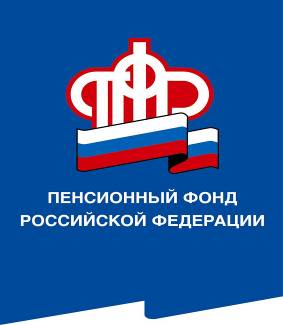 ГОСУДАРСТВЕННОГО УЧРЕЖДЕНИЯ – ОТДЕЛЕНИЯ ПЕНСИОННОГО ФОНДА РОССИЙСКОЙ ФЕДЕРАЦИИПО ВОЛГОГРАДСКОЙ ОБЛАСТИ. Волгоград, ул. Рабоче-Крестьянская, 16тел. (8442) 24-93-77Официальный сайт Отделения ПФР по Волгоградской области – pfr.gov.ru26.02.2021 30 лет Отделению Пенсионного Фонда по Волгоградской областиРовно через два месяца после образования Пенсионного Фонда РСФСР (22 декабря 1990 года),  уже 26 февраля 1991 года постановлением правления № 18 было создано Отделение Пенсионного Фонда по Волгоградской области, первым управляющим которого стал В.И. Сальный.Сегодня крупнейшая региональная  система оказания государственных услуг в области социального обеспечения – ОПФР по Волгоградской области – отмечает 30-летний юбилей. Ежедневная работа специалистов ОПФР по Волгоградской области обеспечивает назначение, перерасчеты и своевременное получение  пенсий и иных социальных выплат гражданам в полном соответствии с их правами. В структуру Отделения ПФР по Волгоградской области входят Центр ПФР по выплате пенсий в Волгоградской области, Центр ПФР по установлению пенсий № 1, Центр ПФР по установлению пенсий № 2, Центр ПФР по установлению пенсий № 3, которые ежедневно ведут работу с населением и работодателями. Технологическая база Отделения полностью отвечает современным требованиям, что позволяет решать разноплановые стратегические задачи, развивать клиентские сервисы, переходить на широкое  электронное взаимодействие со страхователями и гражданами. 